                                                                        OSNOVNA ŠOLA HORJULŠolska ulica 44, 1354 Horjul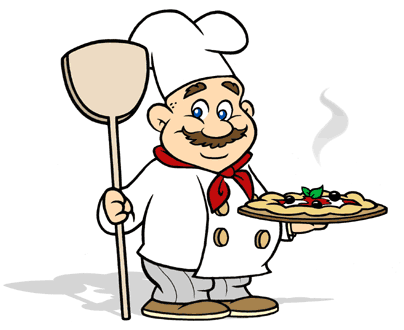 JEDILNIK                                           22.-26. maj 2023PonedeljekZajtrkOvseni kruh(1), skutin namaz(7), sadje, čajPonedeljekMalicaBio buhtelj s čokoladnimi zrni(1,7), mleko(7), orehi in lešniki(8)PonedeljekKosiloPorova juha(1,7,9), graham špageti(1,3), bolonjska omaka(1), parmezan(7), zelena solata, sokPonedeljekPopoldanska malicaPrepečenec(1), hruškaTorekZajtrkJabolčni zavitek(1,7), čajTorekMalicaRženi kruh(1), pašteta(1,6,7), češnjev paradižnik, čaj TorekKosiloPiščančji paprikaš(1,7), kus kus(1), kumarična solata, sadjeTorekPopoldanska malicaRogljiček(1,3,7), mleko(7)SredaZajtrkKoruzna bombeta(1), piščančje prsi, čajSredaMalicaMlečni zdrob na domačem mleku(1,7), kakav, hruškaSredaKosiloGoveja juha z rezanci(1), kuhana govedina, pire krompir(7),  špinača(7), sadjeSredaPopoldanska malicaBio bombetka s semeni(1, 11), 100% sokČetrtekZajtrkMlečna štručka(1,7), topljeni sir(7), čajČetrtekMalicaKornspitz štručka(1), navadni jogurt(7) ČetrtekKosiloFižolova mineštra(1), kruh(1), skutni štruklji(1,7), limonada ČetrtekPopoldanska malicaMasleni piškoti(1,7), jabolkoPetekZajtrkOvseni kruh(1), kuhano jajce(3), paradižnik, čajPetekMalicaČrni kruh(1), skutin namaz z drobnjakom(7), korenjeŠS, čajPetekKosiloZelenjavna rižota(7), mešana solata, žepek(1,3,7)PetekPopoldanska malicaGrozdje, pisan kruh(1,6,7)OPOZORILO     V zgornjih jedeh so lahko prisotni vsi naslednji alergeni: 1. Žita, ki vsebujejo gluten, zlasti pšenica, rž, ječmen, oves, pira, kamut ali njihove križane vrste in proizvodi iz njih. 2. Raki in proizvodi iz njih,  3. jajca in proizvodi iz njih, 4. ribe in proizvodi iz njih, 5. arašidi (kikiriki) in proizvodi iz njih, 6. zrnje soje in proizvodi iz njega, 7. mleko in mlečni izdelki, ki vsebujejo laktozo, 8. oreščki: mandlji, lešniki, orehi, indijski oreščki, ameriški orehi, brazilski oreščki, pistacija, makadamija ali orehi Queensland ter proizvodi iz njih, 9. listna zelena in proizvodi iz nje, 10. gorčično seme in proizvodi iz njega, 11. sezamovo seme in proizvodi iz njega, 12. žveplov dioksid in sulfidi, 13. volčji bob in proizvodi iz njega, 14. mehkužci in proizvodi iz njih.  V primeru, da dobavitelj ne dostavi naročenih artiklov, si kuhinja pridržuje pravico do spremembe jedilnika. Voda je ves čas na voljo.                                                                             DOBER TEK!Legenda: BIO - ekološko živilo; domače - živilo lokalnega pridelovalca; šs: šolska shema sadja in zelenjaveOPOZORILO     V zgornjih jedeh so lahko prisotni vsi naslednji alergeni: 1. Žita, ki vsebujejo gluten, zlasti pšenica, rž, ječmen, oves, pira, kamut ali njihove križane vrste in proizvodi iz njih. 2. Raki in proizvodi iz njih,  3. jajca in proizvodi iz njih, 4. ribe in proizvodi iz njih, 5. arašidi (kikiriki) in proizvodi iz njih, 6. zrnje soje in proizvodi iz njega, 7. mleko in mlečni izdelki, ki vsebujejo laktozo, 8. oreščki: mandlji, lešniki, orehi, indijski oreščki, ameriški orehi, brazilski oreščki, pistacija, makadamija ali orehi Queensland ter proizvodi iz njih, 9. listna zelena in proizvodi iz nje, 10. gorčično seme in proizvodi iz njega, 11. sezamovo seme in proizvodi iz njega, 12. žveplov dioksid in sulfidi, 13. volčji bob in proizvodi iz njega, 14. mehkužci in proizvodi iz njih.  V primeru, da dobavitelj ne dostavi naročenih artiklov, si kuhinja pridržuje pravico do spremembe jedilnika. Voda je ves čas na voljo.                                                                             DOBER TEK!Legenda: BIO - ekološko živilo; domače - živilo lokalnega pridelovalca; šs: šolska shema sadja in zelenjaveOPOZORILO     V zgornjih jedeh so lahko prisotni vsi naslednji alergeni: 1. Žita, ki vsebujejo gluten, zlasti pšenica, rž, ječmen, oves, pira, kamut ali njihove križane vrste in proizvodi iz njih. 2. Raki in proizvodi iz njih,  3. jajca in proizvodi iz njih, 4. ribe in proizvodi iz njih, 5. arašidi (kikiriki) in proizvodi iz njih, 6. zrnje soje in proizvodi iz njega, 7. mleko in mlečni izdelki, ki vsebujejo laktozo, 8. oreščki: mandlji, lešniki, orehi, indijski oreščki, ameriški orehi, brazilski oreščki, pistacija, makadamija ali orehi Queensland ter proizvodi iz njih, 9. listna zelena in proizvodi iz nje, 10. gorčično seme in proizvodi iz njega, 11. sezamovo seme in proizvodi iz njega, 12. žveplov dioksid in sulfidi, 13. volčji bob in proizvodi iz njega, 14. mehkužci in proizvodi iz njih.  V primeru, da dobavitelj ne dostavi naročenih artiklov, si kuhinja pridržuje pravico do spremembe jedilnika. Voda je ves čas na voljo.                                                                             DOBER TEK!Legenda: BIO - ekološko živilo; domače - živilo lokalnega pridelovalca; šs: šolska shema sadja in zelenjave